Telephone Service 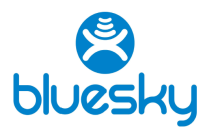 Credit Application FormCUSTOMER DETAILS New Customer 		 Existing CustomerCustomer Number:		Company/Surname:		First Name:Postal Address/Village:Contact Name:			Contact Number:TELEPHONE SERVICEAllocated Telephone NumberLocation: New Service			 Existing ServiceNew Phone Connection (no tone intact) $80.00New Phone Connection (tone intact) $50.00Usage of line Telephone Line Modem Line Fax LineClassification of Calls Local Calls Mobile Calls National Direct Dial International Direct DialRate Plan Residential: Bluesky handset - $14.65 monthly Residential: Own handset - $11.30 monthly Business: Bluesky handset - $24.65 monthly Business: Own handset - $21.30 monthly Other:  Signature				Print NamePosition:				Date:By signing this service order, I agree to the Standard Bluesky Terms of Service. I also acknowledge that a copy of the standard Bluesky Terms of Service can be available to me at any time from Customer Services, Bluesky Cook Islands Ltd. All Prices are inclusive of VAT.Smartphone Service – Setup Fee $25 each  Call Diversion – monthly charge $1.65 Call Forward – monthly charge $9.95Number to be call forwarded to Call Safe – no monthly chargePincode Call Waiting – monthly charge $1.65 Three-Ways Calls – monthly charge $3.50 Wake Up Call – monthly charge $1.65 Wake Up Call – monthly charge $1.65 Remove Smartphone ServiceInstall Extensions PABX Extension $50.00 Business Jackpoint Extension $40.00 Residential Jackpoint Extension $40.00 Extension RemovalLocation:Relocation of Telephone: Internal Removal (same room) $40.00 Internal Removal (room to room $60.00 External Removal (no wiring intact) $70.00 External Removal (wiring intact $50.00Location: Call Forward Conversion Reconnect Telephone ServiceCancellation of Telephone Service Temporary Suspension Telephone Terminate TelephoneDIRECTORY LISTINGSCompany/Surname:		First Name: Publish 	 Confidential 		 Business  NOTES: OFFICE USE ONLY Cable Records: 	Credit Approval: Node:	       Loc:	 Approved	 Declined Charges:	